ЦЕНТР ОЛИМПИАД САНКТ-ПЕТЕРБУРГА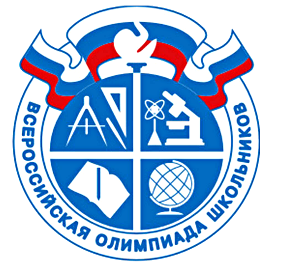 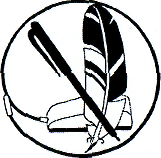 Список приглашенных на региональный этап всероссийской олимпиады школьников по русскому языку9 класс(2019-2020 учебный год)Список приглашенных на региональный этап всероссийской олимпиады школьников по русскому языку10 класс(2019-2020 учебный год)Список приглашенных на региональный этап всероссийской олимпиады школьников по русскому языку11 класс(2019-2020 учебный год)№ФИОРайонКурдакова М.Ю.АдмиралтейскийГришин М.А.ВасилеостровскийИвлева Е.В.ВасилеостровскийКопалиани З.З.ВасилеостровскийЮрьева В.Р.ВасилеостровскийДобровольская Е.М.ВыборгскийЛотарева Е.В.ВыборгскийНикитин Т.С.ВыборгскийПлешкова И.С.ВыборгскийТрунина С.В.ВыборгскийВаниосова М.И.КалининскийЯковлева А.Е.КалининскийЕвдокимов А.М.КировскийЛим А.О.КировскийЛубневская Д.О.КировскийРумянцева А.А.КировскийТалантова А.С.КировскийУстименко Э.Р.КировскийАлексеев Г.Д.КОАтаманова А.П.КОГерц М.Д.КОДьякова А.О.КОКорнилов Т.О.КОКостенко А.Ф.КОКулахметова А.Р.КОМицеловский А.А.КОПигулевская С.В.КОРудникова В.О.КОТен А.А.КОМаркович О.И.КрасногвардейскийПрокофьева А.И.КрасносельскийУткин Ю.С.МосковскийПавлюченко Е.Ю.НевскийПолидаускайте А.В.НевскийГородилова Е.М.ПетроградскийКыркалова Т.В.ПетроградскийЛенков В.П.ПетроградскийМеньшикова А.В.ПетроградскийОктысюк К.Д.ПетроградскийТерукова А.Е.ПетроградскийФедотова В.С.ПетроградскийФилиппова А.К.ПетроградскийШвайко-Швайковский А.М.ПетроградскийЖигалова Е.О.ПетродворцовыйЗадорский М.С.ПетродворцовыйМакарова К.Н.ПетродворцовыйПотапкина К.Е.ПетродворцовыйАнфилофьев А.А.ПриморскийСвяткина П.И.ПриморскийТребис С.Р.ПриморскийВасильев И.И.ПриморскогийМальков М.Д.ФПВотинова А.С.ФрунзенскийКацапов И.С.ФрунзенскийКолодий О.А.ФрунзенскийКудрявцева А.С.ФрунзенскийТепина С.И.ФрунзенскийТроянова М.А.ФрунзенскоийЯковлева М.А.Центральный№ФИОРайонГолецкая М.Н.АдмиралтейскийТамарина У.С.АдмиралтейскийБыкова В.В.ВасилеостровскийБюргановская С.Д.ВасилеостровскийДрагунов К.В.ВасилеостровскийПетренко А.С.ВасилеостровскийПокрамович Д.А.ВасилеостровскийРаковская В.В.ВасилеостровскийСкучас А.П.ВасилеостровскийФаттахова А.В.ВасилеостровскийЕрунов М.К.ВыборгскийКюбарсэп И.С.ВыборгскийГончарова Л.А.КалининскийЖидкова П.С.КалининскийСтадник В.Д.КалининскийНепочатых С.В.КировскийАверков Д.А.КОАрцыман А.С.КОЛихоманова А.В.КОЛысенко К.В.КОТишкова А.А.КОВолкова К.Д.КолпинскийПайкова Л.В.КолпинскийАхмерова А.Д.КрасногвардейскийВолна А.В.КрасногвардейскийДунаева А.А.КрасносельскийМаматказина В.Д.КрасносельскийГаврилова С.В.МосковскийДубовицкий Е.Е.МосковскийВасильева М.Д.НевскийЧайкин В.К.Невский Алферьев А.П.ПетроградскийГаврилова Н.Д.ПетроградскийГудкова М.А.ПетроградскийЕвстратов С.В.ПетроградскийКаганер Д.П.ПетроградскийКорлыханов Д.И.ПетроградскийКузьмина П.С.ПетроградскийМашенин А.В.ПетроградскийОрлов Т.В.ПетроградскийПодгузова В.В.ПетроградскийРоманова Н.Г.ПетроградскийСолнышкин Г.Д.ПетроградскийСтолпнер А.А.ПетроградскийФеоктистова Т.А.ПетроградскийГурьева Т.А.ПетродворцовыйГасс Е.И.ПриморскийКлючко Е.М.ПриморскийПогосян Д.В.ПриморскийПрокудина А.В.ПриморскийСычева М.С.ПриморскийВасиленко А.В.ПушкинскийКоченко Д.В.ПушкинскийГарапач М.К.ФПНикулина М.В.ФПХорошайло Т.И.ФПСеменов Н.А.ФрунзенскийАлександров В.С.ЦентральныйАндреева А.С.ЦентральныйВологина Р.Н.ЦентральныйИванова П.Г.ЦентральныйКириллова О.А.ЦентральныйМельникова Л.А.ЦентральныйПетров И.Д.Центральный№ФИОРайонБогданова А.В.АдмиралтейскийБогданова А.В.АдмиралтейскийВеселова П.Ю.АдмиралтейскийМихеева М.Р.АдмиралтейскийАпрелкова А.П.ВасилеостровскийАстафьев П.Н.ВасилеостровскийКозлова Е.Р.ВасилеостровскийКузнецова Д.А.ВасилеостровскийЛившиц И.С.ВасилеостровскийМаркова М.Д.ВасилеостровскийЧепракова К.А.ВасилеостровскийШирнина П.Д.ВасилеостровскийАнанских Т.И.ВыборгскийБуянова С.А.ВыборгскийГраник А.В.ВыборгскийИконикова К.Ю.ВыборгскийОзерова Д.С.ВыборгскийПетровская Е.А.ВыборгскийПономарёв И.И.ВыборгскийАнтипина В.А.КалининскийВласова В.А.КалининскийСтепанов Д.А.КалининскийАртаева А.В.КОБольшагина Л.И.КОВенскаускас А.Э.КОВторыгин Г.Э.КОГригорьева Н.Т.МосковскийДедов Т.Г.КОДорохина Е.А.КОЗелигер Б.В.КОМатвеев П.А.КОМоскадынова В.Е.КОПавлова У.К.КОСудакова М.А.КОЧернова К.С.КОШатинский Г.С.КОБорисова А.А.КрасногвардейскийБражникова Д.Е.КрасногвардейскийЕгорова Е.С.КрасногвардейскийЕршова Е.А.КрасногвардейскийИдрисова Р.Д.КрасногвардейскийЛогинова А.А.КрасногвардейскийМонакова И.В.КрасногвардейскийСанина Е.В.КрасногвардейскийАндреева К.А.КрасносельскийИльяшенко И.А.КрасносельскийТитова А.В.КрасносельскийМагид Е.А.МосковскийМанойлов А.В.МосковскийАлексеева Е.ПетроградскийДанелия Г.В.ПетроградскийЗагарская В.А.ПетроградскийЛурье С.С.ПетроградскийПотехин Д.А.ПетроградскийРумянцева К.И.ПетроградскийБуров А.Д.ПриморскийДухницкая А.Д.ПриморскийКиселев Г.А.ПриморскийКонжезерова А.П.ПриморскийМельникова Л.М.ПриморскийНебогатикова Н.С.ПриморскийСофьянов О.В.ПриморскийВладимирова Э.В.ФПКоченова Л.А.ФПГинева Д.С.ЦентральныйПилатова А.А.Центральный